№ 1804Населенный пунктГродненская область, г.Сморгонь Номер захоронений №1804Дата захоронения  ВОВВид захоронения Братская могила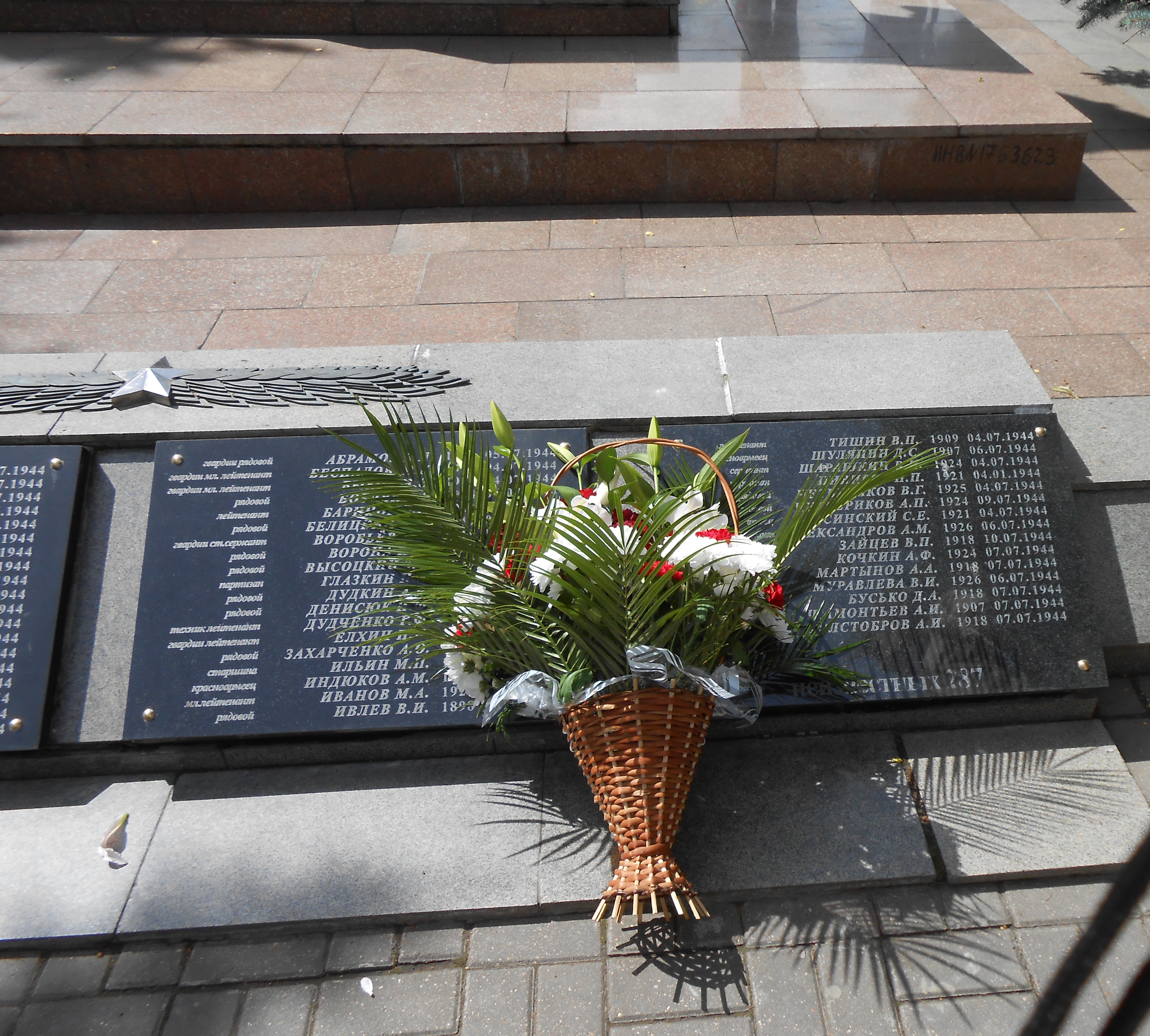 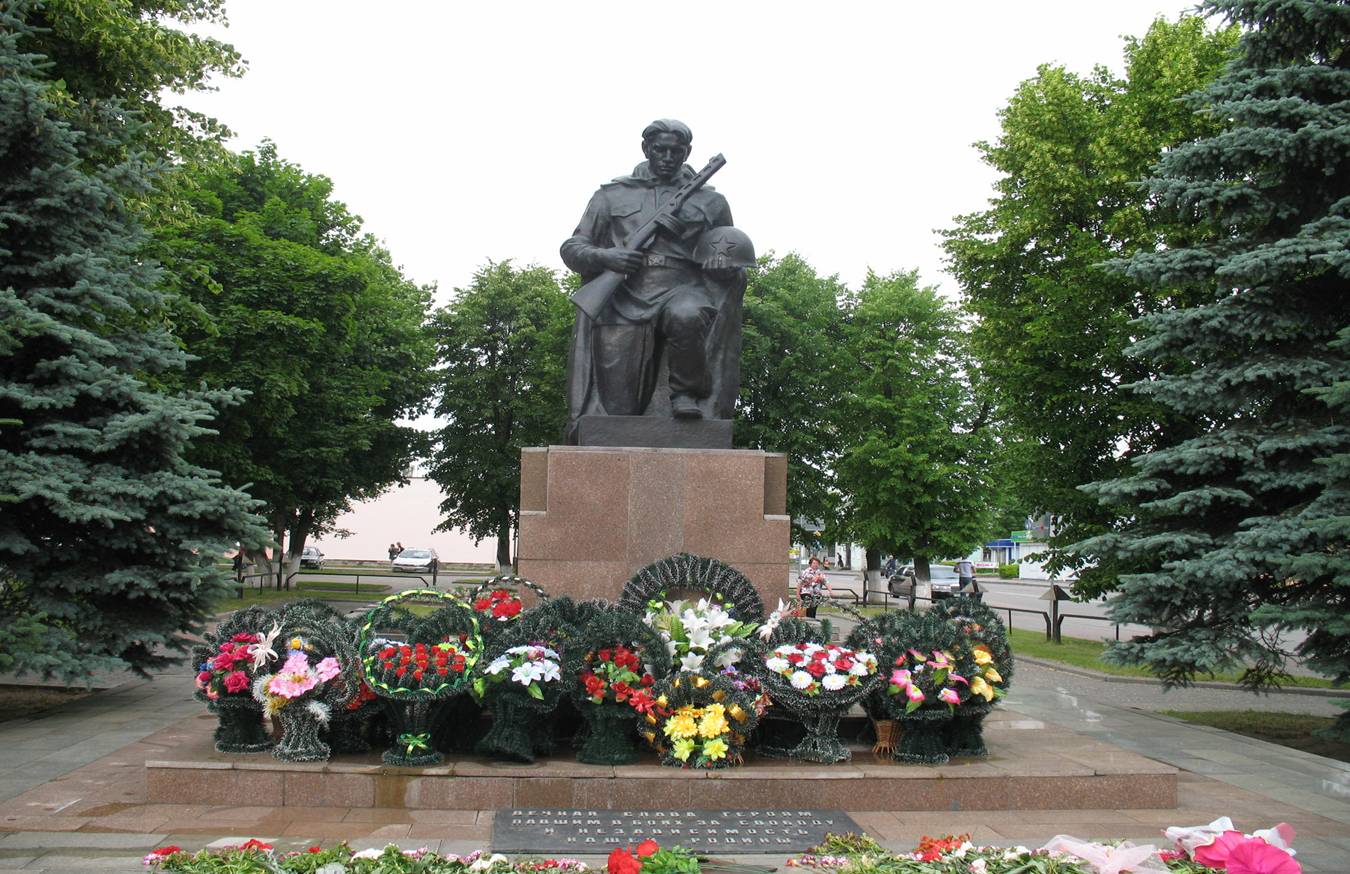 Количество захороненныхИз нихИз нихКоличество захороненныхИзвестныхНеизвестных35987272Из нихИз нихИз нихВоеннослужащихУчастников сопротивленияЖертв войн3545№ п/пВоинское званиеФамилияимяотчествоГод рожденияДата гибели или смерти1.гв.рядовойАБРАМОВ ВасилийНиколаевич192505.07.19442.гв.мл.л-нтБЕСПАЛОВ Иван Давидович192404.07.19443.гв.мл.л-нтБЫКОВНиколайИванович192402.07.19444.рядовойБОБЛЯК Анатолий Романович192406.07.19445.лейтенантБАРИНОВ Борис Петрович192202.07.19446.рядовойБЕЛИЦКИИ Петр Прокопович191704.07.19447.гв.ст.с-нтВОРОБЬЕВ Александр Иванович191804.07.19448.рядовойВОРОНА Иван  Михайлович192105.07.19449.рядовойВЫСОЦКИЙ Захар Семенович191806.04.194410.партизанГЛАЗКИН Н.        Л.192404.07.194411.рядовойДУДКИН Андрей Николаевич192107.07.194412.рядовойДЕНИСЮК  Илья Филиппович191904.07.194413.техник-л-нтДУДЧЕНКО Григорий Федорович192306.07.194414.гв. л-нтЕЛХИН Николай Иванович192408.07.194415.рядовойЗАХАРЧЕНКО Андрей Остапович192508.07.194416.старшинаИЛЬИН Михаил Павлович191904.07.194417.красноарм.ИНДЮКОВ Андрей Маркович191006.07.194418.мл. л-нтИВАНОВ  Михаил Андреевич192405.07.194419.рядовойИВЛЕВ Василий Иванович189810.06.194420.красноарм.КАМЕНОВ Александр Маркелович191004.07.194421.гв. ст. с-нтКИКПАЕВ  Карим191805.07.194422.красноармКУЦ  Иван Яковлевич191805.07.194423.красноарм.КУЧЕРЕНКО Антон Григорьевич190704.07.194424.капитанКОШЕЛЕВ Павел Андреевич191507.07.194425.рядовойКОРЗУН Николай Анфилович190305.07.194426.красноарм.КРАСНОВИД Иван  Петрович191306.07.194427.старшинаКАРАЛЕВИван Денисович192206.07.194428.сержантКОТЕЛКОВ Михаил Яковлевич192304.07.194429.красноарм.КЛЕВЦОВ Василий Яковлевич190114.07.194430.красноарм.КУЛЬДЖИКАНОВКасен189506.07.194431.красноарм.ЛЕСНИКОВ Афанасий Иннокентьевич192323.07.194432.партизанЛАПЕНКОН.. А.192108.01.194433.партизанЛЕКЕШКИН Б.М.192215.05.194434.гв. ст. с-нтМИРОШНИКОВ Яков  Дмитриевич192306.07.194435.красноарм.НЕСТЕРОВПавел Михеевич191604.07.194436.рядовойОВЧАРУК  Ефим Матвеевич191304.07.194437.мл. с-нтПАХОМОВ Василий Дмитриевич192503.07.194438.красноарм.ПРЕСНЯКОВ Алексей Николаевич192404.07.194439.сержантПАКЛИН Василий Алексеевич192306.07.194440.мл.с-нтПЕРЕВАЛОВ Иван Дмитриевич192503.07.194441.красноарм.ПРИХОДЬКО Андрей Никифорович190804.07.194442.лейтенантПОСЕНКОВ Василий Андреевич192505.07.194443.сержантПОКАТОВ Иван Егорович192503.07.194444.красноарм.ПУДОВИЩЕНКО Федор Дмитриевич190104.07.194445.красноарм.ПЕТРОВСКИЙ ПавелАлексеевич191504.07.194446.партизанПАРОЩИ П.У.191304.07.194447.ст. с-нтРАСНЯНСКИИ Петр Алексеевич192604.07.194448.сержантРЯСКОВ Иван Ферапонтович190305.07.194449.рядовойСТАРОСТИН Николай Иванович07.07.194450.рядовойСАФРОНОВ Андрей Иванович190107.07.194451.рядовойСОЛОМАТИН МихаилНиколаевич191904.07.194452.рядовойСАМОИЛЕНКО Николай Семенович191405.07.194453.мл. с-нтСАФРОНОВ Григорий Парфенович190905.07.194454.красноарм.СВЕРЛОВ Владимир Георгиевич192505.07.194455.красноарм.СМИРНОВ Зиновий Григорьевич190706.07.194456.сержантТАЛКАЛИН Владимир Валентинович192504.07.194457.гв. с-нтТУЛИНОВ НиколайИосифович192305.07.194458.лейтенантТИШИНВладимир Петрович190904.07.194459.красноарм.ШУЛЯПИН Дмитрий Степанович190706.07.194460.сержантШАРАШКИН Василий Иванович192404.07.194461.партизанЦВИРКО  Н.П.192104.01.194462.рядовойЧЕТВЕРИКОВ Василий Григорьевич192504.07.194463.рядовойЧЕТВЕРИКОВ Арсений Павлович192409.07.194464.красноарм.ЯСИНСКИИ Степан Ефимович192104.07.194465мл.серж.   АЛЕКСАНДРОВАркадий Матвеевич192606.07.194466рядовой  ЗАЙЦЕВ ВасилийПетрович191810.07.194467рядовойКОЧКИН   Алексей                 Федорович                192407.07.194468сержантМАРТЫНОВ Алексей  Андреевич191807.07.194469сержантМУРАВЛЕВА   Валентина Ивановна     192606.07.194470капитан             БУСЬКОДмитрий         Андреевич               191807.07.194471капитан  ШАМОНТЬЕВАкиндин Иванович  190707.07.194472мл.лейтенант  ТОЛСТОБРОВАлександрИльич191807.07.194473мл. лейтенант  КУТУШНИКОВ  ИванВасильевич192007.07.194474 мл. лейтенант ДМИТРИЕВНиколайАлексеевич192107.07.194475автоматчикКОНДРАТЬЕВПавелАкимович191006.07.194476красноарм.КРАСИЛЬНИКОВНестер Леонтьевич189904.07.194477мл. сержантСАМОЙЛОВВикторСергеевич192204.07.194478сержантТЕБЕНЬКОВВладимирПрокофьевич192204.07.194479красноарм.ДАНИЛЮКИльяФиллипович191604.07.194480ст.сержантКОЛОМБЕТИванЯковлевич191004.07.194481красноарм.ЯЦЕНКОМихаилТимофеевич190706.07.194482красноарм.ПРИЛОВСКИЙ Илья Васильевич190105.07.194483красноарм.СЕРГЕЕВМихаилАндреевич190606.07.194484красноарм.ТЕННИКПетрНиколаевич190506.07.194485рядовойКУКОБАИванСеменович191712.07.194486мл.сержантМАЛЫГИНМихаилИванович192512.07.194487рядовой ДУШЕЙКОАлександр Емельянович190203.07.1944